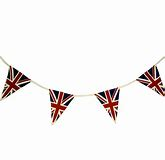 COME AND JOIN US FOR A 1940’s TEA PARTYON SATURDAY 21ST SEPTEMEBER 2019AT 1.45 PM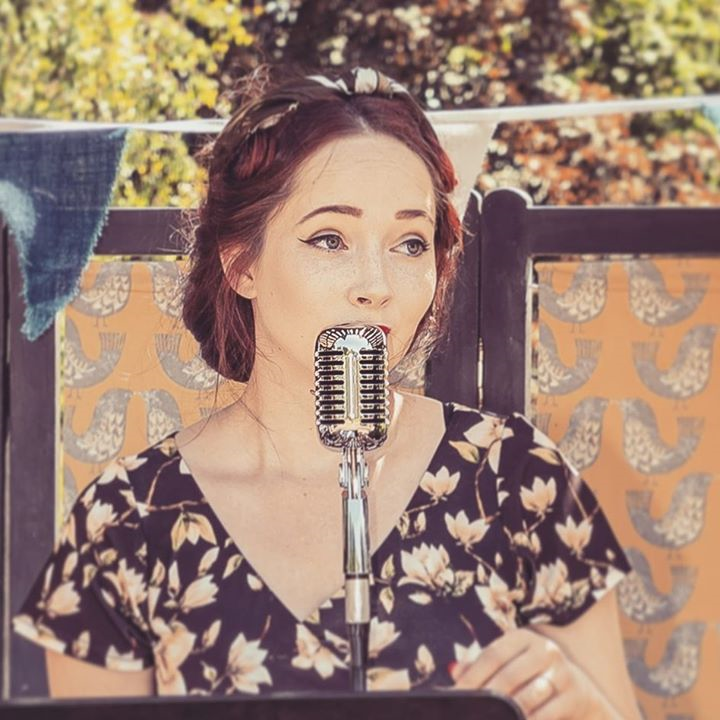 WE WILL HAVE THE BRILLIANT CHARLOTTE PORTER SINGING SOME 40/50’S TUNES FOR US FROM 2PMA SMALL DONATION FOR CAKES & REFRESHMENTS A COMPLIMENTARY GLASS OF PROSECCO ON ARRIVAL